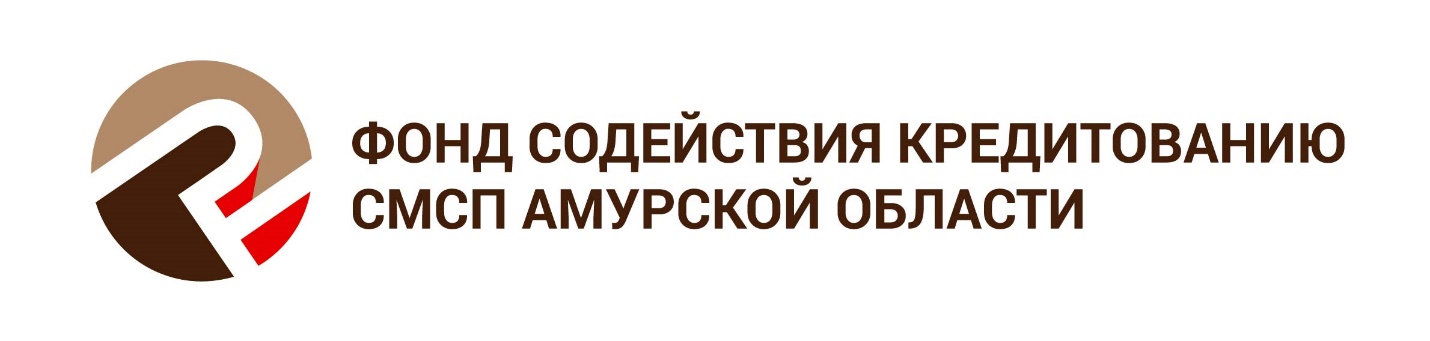 Сведения о размещении денежных средств во вклады (депозиты) по состоянию на 01.04.2022г.Наименование банкаСумма размещенных средств (руб.)Срок депозита, днейПАО «Промсвязьбанк»70 000 00091ПАО «Промсвязьбанк»55 000 00091Банк ВТБ ПАО27 000 00091Банк ВТБ ПАО10 384 35291ПАО «Совкомбанк»60 000 00090«Газпромбанк» (АО)50 000 00091ПАО Банк «ФК Открытие»65 000 00090ИТОГО337 384 352